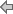 PurposeThe Associate in Science (AS) in Business Administration and Management program prepares students for further education and for careers in entry level supervisory positions in a variety of organizations. In addition to general education coursework, the content is comprised of a broad-based business curriculum with emphasis on selected theories of management and decision making and the knowledge and understanding necessary for managing people and functions.Program StructureThis program is a planned sequence of instruction consisting of 60 credit hours in the following areas: credit hours of General Education Requirements, credit hours of  Requirements, 7-credit hours of Specialization Track Requirements and  credit hours of lectives.The Business Management track consists of 7 credit hours in courses such as Accounting and Small Business Management. A degree in Business Administration and Management can prepare you for a career in project management, team management, information management or operations management.The Entrepreneurship pecialization track consists of credit hours in courses related to entrepreneurship, small business management and starting a business.  Students will acquire a comprehensive set of skills that prepares them for in either their own start-up or large established organizations across a variety of industries.The Risk Management Insurance track consists of 9 credit hours in courses related to the insurance industry.  who successfully complete the three insurance courses as part of their program of study will receive licenses 2-15 (Health & Life), 20-44 (Personal ), and 4-40 (Customer Representative) exam-free after they graduate with their degree.  Risk Management & Insurance positions include Customer Service Agent, Agent or Broker, Account Manager, Independent Agent, Claims Adjuster, Underwriter.The Small Business Management Certificate and the Business Development and Entrepreneurship C are comprised of core courses in the AS Business Administration and Management degree.  These certificates can be earned before the student has earned the AS Business Administration and Management degree.Course PrerequisitesMany courses require prerequisites. Check the description of each course in the list below for prerequisites, minimum grade requirements, and other restrictions. Students must complete all prerequisites for a course prior to registering for it.GraduationStudents must fulfill all requirements of their program to be eligible for graduation.Students must indicate their intention to attend commencement ceremony by completing the Commencement Form by the published deadline.PurposeThe Associate in Science (AS) in Business Administration and Management program prepares students for further education and for careers in entry level supervisory positions in a variety of organizations. In addition to general education coursework, the content is comprised of a broad-based business curriculum with emphasis on selected theories of management and decision making and the knowledge and understanding necessary for managing people and functions.Program StructureThis program is a planned sequence of instruction consisting of 60 credit hours in the following areas: credit hours of General Education Requirements, credit hours of  Requirements, 7-credit hours of Specialization Track Requirements and  credit hours of lectives.The Business Management track consists of 7 credit hours in courses such as Accounting and Small Business Management. A degree in Business Administration and Management can prepare you for a career in project management, team management, information management or operations management.The Entrepreneurship pecialization track consists of credit hours in courses related to entrepreneurship, small business management and starting a business.  Students will acquire a comprehensive set of skills that prepares them for in either their own start-up or large established organizations across a variety of industries.The Risk Management Insurance track consists of 9 credit hours in courses related to the insurance industry.  who successfully complete the three insurance courses as part of their program of study will receive licenses 2-15 (Health & Life), 20-44 (Personal ), and 4-40 (Customer Representative) exam-free after they graduate with their degree.  Risk Management & Insurance positions include Customer Service Agent, Agent or Broker, Account Manager, Independent Agent, Claims Adjuster, Underwriter.The Small Business Management Certificate and the Business Development and Entrepreneurship C are comprised of core courses in the AS Business Administration and Management degree.  These certificates can be earned before the student has earned the AS Business Administration and Management degree.Course PrerequisitesMany courses require prerequisites. Check the description of each course in the list below for prerequisites, minimum grade requirements, and other restrictions. Students must complete all prerequisites for a course prior to registering for it.GraduationStudents must fulfill all requirements of their program to be eligible for graduation.Students must indicate their intention to attend commencement ceremony by completing the Commencement Form by the published deadline.General Education Requirements: Credit HoursENC 1101 - Composition I 3 creditsENC 1102 - Composition II (Technical writing concentration)ECO 2013 - Principles of Macroeconomics 3 credits General Education Mathematics(edMAC 1105 or STA 2023) 3 creditsGeneral Education Humanities 3 credits Requirements: Credit HoursACG 2021 - Financial Accounting 3 creditsBUL 2241 - Business Law 3 creditsCGS 1100 - Computer Applications for Business 3 creditsGEB 1011 - Introduction to Business 3 creditsFIN 2001 - Business Finance 3 creditsMAN 2021 - Management Principles 3 creditsGEB 2430 - Ethics in Management 3 creditsMAR 2011 - Marketing 3 creditsMTB 1103 - Business Mathematics 3 creditsSpecialization Requirement: Business Management Track7 Credit HoursACG 2071 - Managerial Accounting 3 creditsSBM 2000 - Small Business Management 3 creditsGEB 2930 - Special Topics/Capstone-Business 1 creditEntrepreneurship Track Credit HoursENT 2000 - Introduction to Entrepreneurship 3 creditsENT 2012 - Entrepreneurship Management 3 creditsSBM 2000 - Small Business Management 3 creditsRisk Management Track9 Credit HoursRMI 2110 - Personal Insurance 3 creditsRMI 2212 - Personal Business and Property Insurance 3 creditsRMI 2662 - Introduction to Risk Management & Insurance 3 creditsElective: 0-Credit HoursENT 2000 - Introduction to Entrepreneurship 3 creditsENT 2012 - Entrepreneurship Management 3 creditsGEB 1949 - Business Internship I 3 creditsSLS 1301 - Career and Educational Exploration 1 creditSLS 1350 - Employability Preparation 2 creditsMAC 2233 - Calculus for Business and Social Sciences I 4 credits OSTA 2023 - Statistical Methods I 3 creditsTotal Degree Requirements: 60 Credit Hours